Publicado en Oaxaca, México.- el 21/09/2018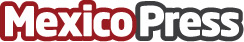 Zignum mezcal y Casa Pedro Domecq suscriben acuerdo de distribuciónCasa Pedro Domecq se consolida en la dinámica categoría del mezcal de la mano de Casa Armando Guillermo Prieto, productor del mezcal más premiado del mundo: Zignum Mezcal
Datos de contacto:Almomento.mxNota de prensa publicada en: https://www.mexicopress.com.mx/zignum-mezcal-y-casa-pedro-domecq-suscriben Categorías: Internacional Nacional Gastronomía Industria Alimentaria Consumo Oaxaca Premios http://www.mexicopress.com.mx